STRAND KOMMUNE							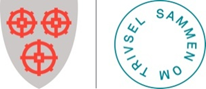 STYRKET BARNEHAGEIOP EVALUERING FOR BARNEHAGER I STRAND KOMMUNESTED:…………………………………………………DATO:…………………..…………………………….					…………………………………..Virksomhetsleder						 Pedagogisk leder                           ………………………………				  ……………………………Spes.ped. ansvarlig                                                        Fagarbeider/assistentKOPI:	 Styrket barnehagePPTBARNETS INITIALER:WBS NUMMER:                                                            BARNEHAGE/AVDELING:GJELDER FOR PERIODEN:UTARBEIDET AV:TILDELTE TIMER§ 31Spesialpedagog/pedagog§ 37Tilrettelegging ÅRSTIMER:UKETIMER:KONTAKT/SAMARBEIDE MED ANDRE INSTANSER:ORGANISERING:EVALUERING:Hvordan har barnets heldagstilbud vært?Hvordan har andre ansatte på avdelingen/huset blitt involvert for at målene i IOP skulle bli oppnådd?Hvem har overtatt ved fravær?Hvordan har det fysiske miljøet blitt tilpasset?Annet:MÅL MOTORISK UTVIKLINGEVALUERING:Mål 1:
Spes. ped.:Avdelingen:
Mål 2:
Spes. ped.:Avdelingen:Videreføring/eventuelt nytt mål:MÅL SOSIAL/EMOSJONELL UTVIKLING:EVALUERING:Mål 1:Spes. ped.:Avdelingen:Mål 2:
Spes. ped.:Avdelingen:
Mål 3: Spes. ped.:Avdelingen:Mål 4: Spes. ped.:Avdelingen:Videreføring/eventuelt nytt mål:MÅL SPRÅK/KOMMUNIKASJONEVALUERING:Mål 1:Spes. ped.:Avdelingen:
Mål 2:Spes. ped.:Avdelingen:
Mål 3:Spes. ped.:Avdelingen:
Mål 4:Spes. ped.:Avdelingen:
Mål 5:Spes. ped.:Avdelingen:
Mål 6:Spes. ped.:Avdelingen:Videreføring/eventuelt nytt mål:MÅL KOGNITIV UTVIKLINGEVALUERING:Mål 1:Spes. ped.:Avdelingen:Mål 2:Spes. ped.:Avdelingen:Videreføring/eventuelt nytt mål:MÅL SELVHJULPENHETEVALUERING:Mål 1:Spes. ped.:Avdelingen:Mål 2:Spes. ped.:Avdelingen:Videreføring/eventuelt nytt mål:ANNET: